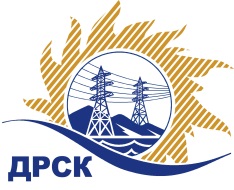 Акционерное Общество«Дальневосточная распределительная сетевая компания»Протокол № 266/УКС-ВПЗаседания закупочной комиссии по выбору победителя по открытому запросу цен на право заключения договора: «Мероприятия по строительству и реконструкции электрических сетей до 10 кВ для технологического присоединения потребителей (в том числе ПИР) на территории филиала ПЭС (г. Артем,с. Вольно-Надеждинское, урочище "Мирное", с. Прохладное )» закупка 2016  раздел 2.1.1 ГКПЗ 2018 г.СПОСОБ И ПРЕДМЕТ ЗАКУПКИ: Открытый запрос цен «Мероприятия по строительству и реконструкции электрических сетей до 10 кВ для технологического присоединения потребителей (в том числе ПИР) на территории филиала ПЭС (г. Артем,с. Вольно-Надеждинское, урочище "Мирное", с. Прохладное )» закупка 2016Планируемая стоимость лота в ГКПЗ АО «ДРСК» составляет: 1 578 779,19 руб. без учета НДС.ПРИСУТСТВОВАЛИ: члены постоянно действующей Закупочной комиссии АО «ДРСК» 1-го уровня.ВОПРОСЫ, ВЫНОСИМЫЕ НА РАССМОТРЕНИЕ ЗАКУПОЧНОЙ КОМИССИИ: О рассмотрении результатов оценки заявок Участников.Об отклонении заявки участника ООО «Востокэнергосервис».О признании заявок соответствующими условиям Документации о закупкеОб итоговой ранжировке заявокО выборе победителя открытого запроса цен.РЕШИЛИ:ВОПРОС 1 «О рассмотрении результатов оценки заявок Участников»Признать объем полученной информации достаточным для принятия решения.Принять цены, полученные на процедуре вскрытия конвертов с заявками участников.ВОПРОС 2 «Об отклонении заявки участника ООО «Востокэнергосервис»Отклонить заявку Участника Общество с ограниченной ответственностью «Востокэнергосервис» (ИНН/КПП 2536299964/253601001ОГРН 1162536097866) от дальнейшего рассмотрения на основании п. 2.2.1.1. «б» Документации о закупке.      ВОПРОС 3 «О признании заявок соответствующими условиям Документации о закупке»        Признать заявки ООО «Дальэнергострой» (ИНН/КПП 2508071647/250801001/ОГРН 1052501715661), ООО «ТЕХЦЕНТР» (ИНН/КПП 2539057716/253901001 ОГРН 1032502131056) соответствующими условиям Документации о закупке и принять их к дальнейшему рассмотрению.ВОПРОС 4 «Об итоговой ранжировке заявок»Утвердить итоговую ранжировку заявок:ВОПРОС 5 «О выборе победителя открытого запроса цен»Признать победителем открытого запроса цен «Мероприятия по строительству и реконструкции электрических сетей до 10 кВ для технологического присоединения потребителей (в том числе ПИР) на территории филиала ПЭС (г. Артем,с. Вольно-Надеждинское, урочище "Мирное", с. Прохладное )» участника, занявшего первое место в итоговой ранжировке по степени предпочтительности для заказчика: ООО «ТЕХЦЕНТР» ИНН/КПП 2539057716/253901001ОГРН 1032502131056) на условиях: Цена 1 240 000,00 руб. без НДС (1 463 200,00 руб. с НДС). Срок выполнения работ: с момента заключения договора до 25.04.2018 г.  Условия оплаты: в течение 30 (тридцати) дней с даты подписания актов выполненных работ, на основании выставленных Подрядчиком счетов. Гарантийные обязательства: гарантия качества на все конструктивные элементы и работы, предусмотренные в Техническом задании и выполненные Подрядчиком на объекте, в том числе на используемые строительные конструкции, материалы и оборудование составляет 36 месяцев с момента подписания акта сдачи-приемки выполненных работ полном объеме.Исп. Ирдуганова И.Н.397-147irduganova-in@drsk.ru Благовещенск ЕИС № 31705964113« 13 »  февраля  2018 г.№ п/пНаименование участникаЗаявка без НДСЗаявка с НДССтавка НДС1ООО  «Дальэнергострой» (ИНН/КПП 2508071647/250801001/ОГРН 1052501715661)1 455 550.001 455 550.00Без НДС2ООО  «Востокэнергосервис» (ИНН/КПП 2536299964/253601001/ОГРН 1162536097866)1 230 000.001 451 400.0018%3ООО «ТЕХЦЕНТР»
ИНН/КПП 2539057716/253901001 
ОГРН 10325021310561 240 000.001 463 200.0018%Основания для отклоненияУчастник имеет кризисное финансовое состояние (0,39 балла), что не соответствует п. 2.2.1.3 Документации о закупке.Место в итоговой ранжировкеНаименование участника и его адресЦена заявки на участие в закупке, руб. без учета НДСПрименение приоритета в соответствии с 925-ПП1 местоООО «ТЕХЦЕНТР»
ИНН/КПП 2539057716/253901001 
ОГРН 10325021310561 240 000.00нет2 местоООО  «Дальэнергострой» (ИНН/КПП 2508071647/250801001/ОГРН 1052501715661)1 455 550.00нет    Секретарь Закупочной комиссии: Елисеева М.Г. _____________________________